В соответствии со статьей 40 Градостроительного кодекса Российской Федерации, решением Совета депутатов города Новосибирска от 24.06.2009 № 1288 «О Правилах землепользования и застройки города Новосибирска», пунктом 2.13 административного регламента предоставления муниципальной услуги по предоставлению разрешения на отклонение от предельных параметров разрешенного строительства, реконструкции объектов капитального строительства, утвержденного постановлением мэрии города Новосибирска от 10.06.2013 № 5459, на основании заключения по результатам публичных слушаний по вопросам предоставления разрешений на отклонение от предельных параметров разрешенного строительства, реконструкции объектов капитального строительства от 08.08.2016, рекомендаций комиссии по подготовке проекта правил землепользования и застройки города Новосибирска о предоставлении и об отказе в предоставлении разрешений на отклонение от предельных параметров разрешенного строительства, реконструкции объектов капитального строительства от 15.08.2016, руководствуясь Уставом города Новосибирска, ПОСТАНОВЛЯЮ:1. Отказать в предоставлении разрешения на отклонение от предельных параметров разрешенного строительства, реконструкции объектов капитального строительства:1.1. Обществу с ограниченной ответственностью «СД Регион» (на основании заявления в связи с тем, что конфигурация и рельеф земельного участка являются неблагоприятными для застройки) в связи с тем, что заявитель письменно отказался от получения разрешения на отклонение от предельных параметров разрешенного строительства, реконструкции объектов капитального строительства в части:уменьшения минимального отступа от границ земельного участка, за пределами которого запрещено строительство зданий, строений, сооружений, с кадастровым номером 54:35:000000:23109 площадью 0,3507 га, расположенного по адресу: Российская Федерация, Новосибирская область, город Новосибирск, ул. Дуси Ковальчук (зона делового, общественного и коммерческого назначения 
(ОД-1)), с 3 м до 0 м со стороны земельного участка с кадастровым номером 54:35:032700:1111;уменьшения минимального отступа от границ земельного участка, 
за пределами которого запрещено строительство зданий, строений, сооружений, с кадастровым номером 54:35:032700:2236 площадью 0,3327 га, расположенного по адресу: Российская Федерация, Новосибирская область, город Новосибирск, ул. Дуси Ковальчук (зона делового, общественного и коммерческого назначения (ОД-1)), с 3 м до 0 м со стороны земельного участка с кадастровым номером 54:35:032700:1111;уменьшения минимального отступа от границ земельного участка, за пределами которого запрещено строительство зданий, строений, сооружений, с кадастровым номером 54:35:032700:1111 площадью 0,1343 га, расположенного по адресу: Российская Федерация, Новосибирская область, город Новосибирск, Красный проспект (зона делового, общественного и коммерческого назначения (ОД-1)), с 3 м до 0 м с южной стороны и со стороны земельных участков с кадастровыми номерами 54:35:000000:23109, 54:35:032700:2236, 54:35:032700:34, с 3 м до 1,5 м с северо-восточной стороны, с 3 м до 1 м с восточной стороны.1.2. Обществу с ограниченной ответственностью «Лидер-Нск» (на основании заявления в связи с тем, что инженерно-геологические характеристики земельного участка являются неблагоприятными для застройки) в части уменьшения минимального процента застройки с 40 % до 15 % в границах земельного участка с кадастровым номером 54:35:081870:108 площадью 1,9755 га, расположенного по адресу: Российская Федерация, Новосибирская область, город Новосибирск, ул. Тухачевского (зона производственных объектов с различными нормативами воздействия на окружающую среду (П-1)), в связи с тем, что не представлены документы в соответствии с подпунктом 2.10.1 административного регламента предоставления муниципальной услуги по предоставлению разрешения на отклонение от предельных параметров разрешенного строительства, реконструкции объектов капитального строительства, утвержденного постановлением мэрии города Новосибирска от 10.06.2013 № 5459, а именно  схема планировочной организации земельного участка с указанием места отклонения по отступу от границ земельного участка, выполненная на цветной копии топоосновы для проектирования, заключение о соответствии санитарным правилам и нормам, заключение о соответствии техническим регламентам.1.3. Кулиджаняну Коле Серожовичу (на основании заявления в связи с тем, что инженерно-геологические характеристики земельного участка являются неблагоприятными для застройки) в части уменьшения минимального отступа от границ земельного участка, за пределами которого запрещено строительство зданий, строений, сооружений, с кадастровым номером 54:35:052840:232 площадью 0,6337 га, расположенного по адресу: Российская Федерация, Новосибирская область, город Новосибирск, ул. Сержанта Коротаева (зона делового, общественного и коммерческого назначения (ОД-1)), с 3 м до 0 м со стороны ул. Сержанта Коротаева в габаритах объектов капитального строительства в связи с отсутствием оснований, предусмотренных частью 1 статьи 40 Градостроительного кодекса Российской Федерации, а именно: инженерно-геологические характеристики земельного участка не являются неблагоприятными для застройки, а также нарушены требования части 1 статьи 48 Градостроительного кодекса Российской Федерации, а именно: архитектурно-строительное проектирование осуществляется за пределами границ, принадлежащего правообладателю земельного участка. 1.4. Обществу с ограниченной ответственностью «Орион» (на основании заявления в связи с тем, что рельеф земельного участка является неблагоприятным для застройки) в части уменьшения минимального отступа от границ земельного участка, за пределами которого запрещено строительство зданий, строений, сооружений, с кадастровым номером 54:35:053085:2940 площадью 0,1195 га, расположенного по адресу: Российская Федерация, Новосибирская область, город Новосибирск, ул. Комсомольская (зона делового, общественного и коммерческого назначения (ОД-1)), с 3 м до 0,5 м с северо-восточной стороны в габаритах проекции консоли в связи с отсутствием оснований, предусмотренных частью 1 статьи 40 Градостроительного кодекса Российской Федерации, а именно: рельеф земельного участка не является неблагоприятным для застройки, в связи с тем, что не представлены документы в соответствии с подпунктом 2.10.1 административного регламента предоставления муниципальной услуги по предоставлению разрешения на отклонение от предельных параметров разрешенного строительства, реконструкции объектов капитального строительства, утвержденного постановлением мэрии города Новосибирска от 10.06.2013 № 5459, а именно заключение о соответствии санитарным правилам и нормам, заключение о соответствии техническим регламентам, а также в связи с нарушением требований части 1 статьи 48 Градостроительного кодекса Российской Федерации, а именно: архитектурно-строительное проектирование осуществляется за пределами границ принадлежащего правообладателю земельного участка.1.5. Обществу с ограниченной ответственностью «МК-ТОР» (на основании заявления в связи с тем, что конфигурация земельного участка является неблагоприятной для застройки) в части уменьшения минимального отступа от границ земельного участка, за пределами которого запрещено строительство зданий, строений, сооружений, с кадастровым номером 54:35:033065:3375 площадью 0,1545 га, расположенного по адресу: Российская Федерация, Новосибирская область, город Новосибирск, ул. Дуси Ковальчук (зона делового, общественного и коммерческого назначения (ОД-1)), с 3 м до 1,5 м с юго-восточной стороны, с 3 м до 1 м с юго-западной и северо-западной сторон в связи с тем, что заявитель письменно отказывается от получения разрешения на отклонение от предельных параметров разрешенного строительства, реконструкции объектов капитального строительства.	2. Департаменту строительства и архитектуры мэрии города Новосибирска разместить постановление на официальном сайте города Новосибирска в информационно-телекоммуникационной сети «Интернет». 3. Департаменту информационной политики мэрии города Новосибирска обеспечить опубликование постановления.4. Контроль за исполнением постановления возложить на заместителя мэра города Новосибирска - начальника департамента строительства и архитектуры мэрии города Новосибирска.Спасская2275069ГУАиГ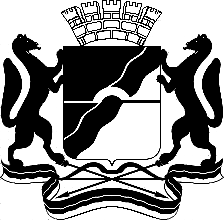 МЭРИЯ ГОРОДА НОВОСИБИРСКАПОСТАНОВЛЕНИЕОт  	  24.08.2016		№        3873	Об отказе в предоставлении разрешений на отклонение от предельных параметров           разрешенного строительства, реконструкции объектов капитального строительстваМэр города НовосибирскаА. Е. Локоть